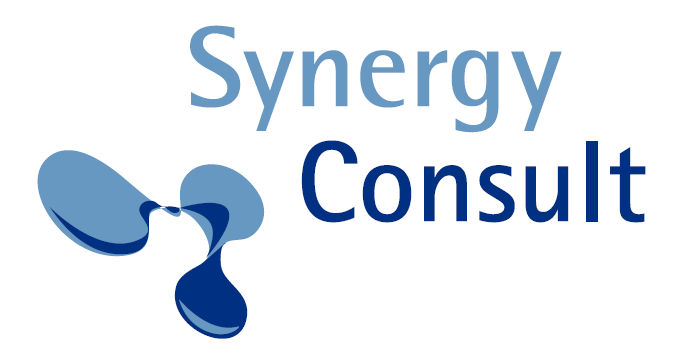 Dr. Petra KöppelSynergy ConsultAm Kapellenberg 14a	oder per Email an:D-85604 Zorneding	koeppel@synergyconsult.deAnmeldung zum Netzwerk ‚Synergie durch Vielfalt’ / 28. Synergiewerkstatt* Die Mitgliedschaft beinhaltet weitere Vorteile wie Zugang zur Online-Plattform. Für das begonnene Jahr 2019 beträgt die Mitgliedsgebühr 800€ zzgl. 19% MwSt., d.h. 952€ brutto. Die reguläre Jahresgebühr ab 2020 beträgt für das erste Mitglied aus Unternehmen > 2.000 Mitarbeiter_innen 2.000€ und aus Unternehmen < 2.000 Mitarbeiter_innen 1.200€, jeweils zzgl. 19% MwSt., d.h. 2.380€ respektive 1.428€ brutto. Jedes weitere Mitglied aus demselben Unternehmen erhält 30% Ermäßigung im regulären Jahr. Ohne Mehrkosten kann eine Vertretung an einer Werkstatt teilnehmen. Die Kündigung kann jeweils zwei Wochen zum Jahresende erfolgen.**Die Schnuppergebühr beträgt 900€ zzgl. 19% MwSt., d.h.1.071€ brutto.Bitte senden Sie uns dieses Formular per Email oder per Post.Vielen Dank für Ihre Anmeldung. Wir freuen uns auf Sie!Ich melde mich als Mitglied* des Netzwerks an und nehme teil an der 28. Synergiewerkstatt am 6.11.2019 bei Bayer Pharma in Berlin.Ich melde mich als Mitglied* des Netzwerks an und nehme teil an der 28. Synergiewerkstatt am 6.11.2019 bei Bayer Pharma in Berlin.Ich melde mich als Mitglied* des Netzwerks an und nehme teil an der 28. Synergiewerkstatt am 6.11.2019 bei Bayer Pharma in Berlin.Ich melde mich als Mitglied* des Netzwerks an und nehme teil an der 28. Synergiewerkstatt am 6.11.2019 bei Bayer Pharma in Berlin.Ich melde mich als Mitglied* des Netzwerks an und nehme teil an der 28. Synergiewerkstatt am 6.11.2019 bei Bayer Pharma in Berlin.Ich nehme am Netzwerk-Dinner am 5.11.2019 um 18.30 Uhr im Bayer Gästekasino teil.Ich nehme am Netzwerk-Dinner am 5.11.2019 um 18.30 Uhr im Bayer Gästekasino teil.Ich nehme am Netzwerk-Dinner am 5.11.2019 um 18.30 Uhr im Bayer Gästekasino teil.Ich nehme am Netzwerk-Dinner am 5.11.2019 um 18.30 Uhr im Bayer Gästekasino teil.oder:   Ich nehme einmalig als Schnuppergast** an der 28. Synergiewerkstatt am 6.11.2019 bei Bayer Pharma in Berlin teil.oder:   Ich nehme einmalig als Schnuppergast** an der 28. Synergiewerkstatt am 6.11.2019 bei Bayer Pharma in Berlin teil.oder:   Ich nehme einmalig als Schnuppergast** an der 28. Synergiewerkstatt am 6.11.2019 bei Bayer Pharma in Berlin teil.oder:   Ich nehme einmalig als Schnuppergast** an der 28. Synergiewerkstatt am 6.11.2019 bei Bayer Pharma in Berlin teil.oder:   Ich nehme einmalig als Schnuppergast** an der 28. Synergiewerkstatt am 6.11.2019 bei Bayer Pharma in Berlin teil.oder:   Ich nehme einmalig als Schnuppergast** an der 28. Synergiewerkstatt am 6.11.2019 bei Bayer Pharma in Berlin teil.Ich nehme am Netzwerk-Dinner am 5.11.2019 um 18.30 Uhr im Bayer Gästekasino teil.Ich nehme am Netzwerk-Dinner am 5.11.2019 um 18.30 Uhr im Bayer Gästekasino teil.Ich nehme am Netzwerk-Dinner am 5.11.2019 um 18.30 Uhr im Bayer Gästekasino teil.Ich nehme am Netzwerk-Dinner am 5.11.2019 um 18.30 Uhr im Bayer Gästekasino teil.Organisation/UnternehmenOrganisation/UnternehmenOrganisation/UnternehmenAnzahl Mitarbeiter_innenVornameVornameVornameNachnameFunktionFunktionFunktionTitel Straße, HausnummerStraße, HausnummerStraße, HausnummerPLZ, Ort, LandTelefonTelefonTelefonE-MailRechnungs-anschrift, falls abweichendRechnungs-anschrift, falls abweichendRechnungs-anschrift, falls abweichend